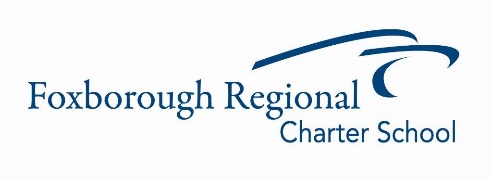 FY25 Enrollment RecommendationPre-Enrollment Report to Submit to DESE	1500  (Due to DESE March 15, 2024)Internal Enrollment Goal			1450Budget Number					1375GradeClassroomsEnrollment FY22Enrollment FY23Current FY24EnrollmentRecommended FY25 EnrollmentKindergarten6143143127125Grade 16145141144125Grade 26143145138125Grade 36148144145125Grade 46146141143125Grade 56 in FY225 in FY23/24138120129120Grade 66 in FY225 in FY23/24140123115115Grade 76 in FY225 in FY23/24129104120110Grade 86 in FY225 in FY23/24139108109105Grade 911310189120Grade 10989390115Grade 11878885110Grade 12818685105Total1650153715191425